Załącznik nr 5do Zarządzenia Rektora Nr 98/2022z dnia 29 września 2022 roku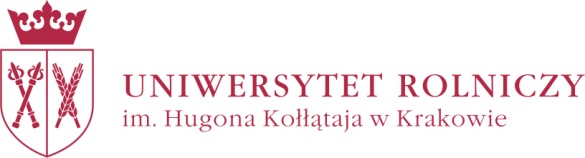 	  Kraków, dnia…………………PROTOKÓŁ Z EGZAMINU DYPLOMOWEGOPan/Pani*……………………………………………………………… nr albumu………….....urodzony/a dnia…………………………. w…………………………………………………...słuchacz/ka studiów podyplomowych…………………………………………………………..w roku akademickim ………………….złożył/a pracę dyplomową **pt. ………………………………………………………………………………………………….…………………………………………………………………………………………………..zdawał/a egzamin dyplomowy **w dniu…………….…………przed Komisją egzaminacyjną                w składzie:Przewodniczący: ………………………………Członek:……………………………………….Członek:……………………………………….Zadane pytania:	ocena…………………………………………………………	……………………….….…………………………………………………………	……………….………….…………………………………………………………	……………….....………..…………………………………………………………	…………………………..…………………………………………………………	…………………………..Komisja jednogłośnie/większością głosów* uznała, że Pan/Pani*………………………………złożył/a egzamin dyplomowy z wynikiem: ……………………………………………………...Biorąc pod uwagę:średnią ocen (określoną w Regulaminie) ze studiów podyplomowych…… * 0,700 =………..……...ocenę z egzaminu dyplomowego/ocenę z pracy dyplomowej*………. * 0,300 =………………ogólny wynik studiów: 	……………………..……Komisja stwierdza, że słuchacz/słuchaczka ukończył/a studia podyplomowe z wynikiem końcowym:……………….…………………………………………. Podpisy członków Komisji:	                   		      Podpis przewodniczącego Komisji:…………………………….	………………………………………………………………………………………………* niepotrzebne skreślić** jeżeli złożenie pracy lub złożenie egzaminu dyplomowego nie jest wymagane, proszę przekreślić